ODDZIAŁ PRZEDSZKOLNY A – PONIEDZIAŁEK 1 CZERWCA 2020 R.Temat dnia: Międzynarodowy Dzień Dziecka.Instrukcja dla ucznia: kolorowanka, piosenka.https://www.youtube.com/watch?v=IB6thVysNwg /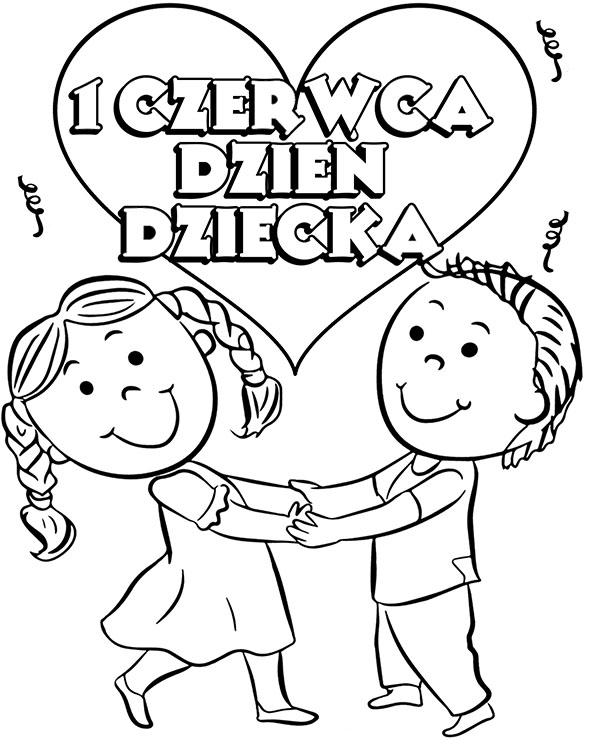 